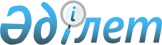 Ғабит Мүсірепов атындағы ауданы мәслихатының 2021 жылғы 6 қаңтардағы № 72-4 "2021-2023 жылдарға арналған Ғабит Мүсірепов атындағы ауданы Новоишим ауылдық округінің бюджетін бекіту туралы" шешіміне өзгерістер енгізу туралыСолтүстік Қазақстан облысы Ғабит Мүсірепов атындағы ауданы мәслихатының 2021 жылғы 3 желтоқсандағы № 12-6 шешімі
      Солтүстік Қазақстан облысы Ғабит Мүсірепов атындағы ауданының мәслихаты ШЕШТІ: 
      1. Солтүстік Қазақстан облысы Ғабит Мүсірепов атындағы ауданы мәслихатының "2021-2023 жылдарға арналған Ғабит Мүсірепов атындағы ауданы Новоишим ауылдық округінің бюджетін бекіту туралы" 2021 жылғы 6 қаңтардағы № 72-4 шешіміне (Нормативтік құқықтық актілерді мемлекеттік тіркеу тізілімінде № 6923 болып тіркелді) келесі өзгерістер енгізілсін:
      1-тармақ жаңа редакцияда жазылсын:
      "1. 2021-2023 жылдарға арналған Ғабит Мүсірепов атындағы ауданы Новоишим ауылдық округінің бюджеті осы шешімге тиісінше 1, 2 және 3-қосымшаларға сәйкес, оның ішінде 2021 жылға келесі көлемдерде бекітілсін:
      1) кірістер – 397 359,4 мың теңге: 
      салықтық түсімдер – 66 851,7 мың теңге; салықтық емес түсімдер – 0; негізгі капиталды сатудан түсетін түсімдер – 0; трансферттер түсімі – 330 507,7 мың теңге; 2) шығындар – 404 572,4 мың теңге;
      3) таза бюджеттік кредиттеу – 0: бюджеттік кредиттер – 0;
      бюджеттік кредиттерді өтеу – 0; 
      4) қаржы активтерімен операциялар бойынша сальдо – 0: 
      қаржы активтерін сатып алу – 0;
      мемлекеттің қаржы активтерін сатудан түсетін түсімдер – 0;
      5) бюджет тапшылығы (профициті) – - 7 213 мың теңге;
      6) бюджет тапшылығын қаржыландыру (профицитін пайдалану) – 7 213 мың теңге:
      қарыздар түсімі – 0; 
      қарыздарды өтеу – 0;
      бюджет қаражатының пайдаланылатын қалдықтары – 7 213 мың теңге.";
      көрсетілген шешімнің 1-қосымшасы осы шешімнің қосымшасына сәйкес жаңа редакцияда жазылсын.
      2. Осы шешім 2021 жылғы 1 қаңтардан бастап қолданысқа енгізіледі. 2021 жылға арналған Ғабит Мүсірепов атындағы ауданы Новоишим ауылдық округінің бюджеті
					© 2012. Қазақстан Республикасы Әділет министрлігінің «Қазақстан Республикасының Заңнама және құқықтық ақпарат институты» ШЖҚ РМК
				
      Солтүстік Қазақстан облысы Ғабит Мүсіреповатындағы аудан мәслихатының хатшысы 

Е. Әділбеков
Солтүстік Қазақстан облысыҒабит Мүсірепов атындағыауданы мәслихатының2021 жылғы 3 желтоқсандағы№ 12-6 шешімінеқосымшаСолтүстік Қазақстан облысыҒабит Мүсірепов атындағыауданы мәслихатының2021 жылғы 6 қаңтардағы№ 72-4 шешімінеқосымша
Санаты
Сыныбы
Кіші Сыныбы
Атауы
Сома (мың теңге)
1. Кiрiстер
397 359,4
1
Салықтық түсімдер
66 851,7
01
Табыс салығы
16 000
2
Жеке табыс салығы
16 000
04
Меншiкке салынатын салықтар
50 201,7
1
Мүлiкке салынатын салықтар
1 920
3
Жер салығы
2 270
4
Көлiк құралдарына салынатын салық
46 011,7
05
Мемлекет меншігіндегі мүлікті жалға беруден түсетін кірістер
650
30
Сыртқы (көрнекі) жарнаманы аудандық маңызы бар қалалар, ауылдар, кенттер, ауылдық округтер аумақтары арқылы өтетін республикалық, облыстық және аудандық маңызы бар жалпыға ортақ пайдаланылатын автомобиль жолдарының бөлiнген белдеуiндегі жарнаманы тұрақты орналастыру объектілерінде және аудандық маңызы бар қаладағы, ауылдағы, кенттегі үй-жайлардың шегінен тыс ашық кеңістікте орналастырғаны үшін төлемақы
650
2
Салықтық емес түсімдер
0
3
Негізгі капиталды сатудан түсетін түсімдер
0
4
Трансферттердің түсімдері
330 507,7
02
Мемлекеттік басқарудың жоғары тұрған органдарынан түсетін трансферттер
330 507,7
3
Аудандық (облыстық маңызы бар қаланың) бюджетінен түсетін трансферттер
330 507,7
Функционалдық топ
Бюджеттік бағдарламалардың әкімшісі
Бағдарлама
Атауы
Сома (мың теңге)
2. Шығындар
404 572,4
01
Жалпы сипаттағы мемлекеттiк қызметтер
66 965,8
124
Аудандық маңызы бар қала, ауыл, кент, ауылдық округ әкімінің аппараты
66 965,8
001
Аудандық маңызы бар қала, ауыл, кент, ауылдық округ әкімінің қызметін қамтамасыз ету жөніндегі қызметтер
66 965,8
07
Тұрғын үй-коммуналдық шаруашылық
295 742,7
124
Аудандық маңызы бар қала, ауыл, кент, ауылдық округ әкімінің аппараты
295 742,7
008
Елді мекендердегі көшелерді жарықтандыру
35 984,6
009
Елді мекендердің санитариясын қамтамасыз ету
1 293,5
010
Жерлеу орындарын ұстау және туыстары жоқ адамдарды жерлеу
270
011
Елді мекендерді абаттандыру мен көгалдандыру
232 596,6
014
Елді мекендерді сумен жабдықтауды ұйымдастыру
25 598
12
Көлiк және коммуникация
25 558
124
Аудандық маңызы бар қала, ауыл, кент, ауылдық округ әкімінің аппараты
25 558
013
Аудандық маңызы бар қалаларда, ауылдарда, кенттерде, ауылдық округтерде автомобиль жолдарының жұмыс істеуін қамтамасыз ету
25 558
15
Трансферттер
16 305,9
124
Аудандық маңызы бар қала, ауыл, кент, ауылдық округ әкімінің аппараты
16 305,9
043
Бюджеттік алып қоюлар
15 000
048
Пайдаланылмаған (толық пайдаланылмаған) нысаналы трансферттерді қайтару
1 305,9
3. Таза бюджеттік кредиттеу
0
Бюджеттік кредиттер
0
Бюджеттік кредиттерді өтеу
0
4. Қаржы активтерiмен операциялар бойынша сальдо
0
Қаржы активтерін сатып алу
0
Мемлекеттің қаржы активтерін сатудан түсетін түсімдер
0
5. Бюджет тапшылығы (профициті)
-7 213
6. Бюджет тапшылығын қаржыландыру (профицитін пайдалану) 
7 213
Қарыздар түсімдері
0
Қарыздарды өтеу
0
Бюджет қаражатының пайдаланылатын қалдықтары
7 213
Санаты
Сыныбы
Кіші сыныбы
Атауы
Сома
(мың теңге)
8
Бюджет қаражатының пайдаланылатын қалдықтыры
7 213
01
Бюджет қаражатының қалдықтары
7 213
1
Бюджет қаражатының бос қалдықтары
7 213